«…Заглушают пересуды
Правда времени и честь –
Белокаменное чудо,
Бело-памятная весть….»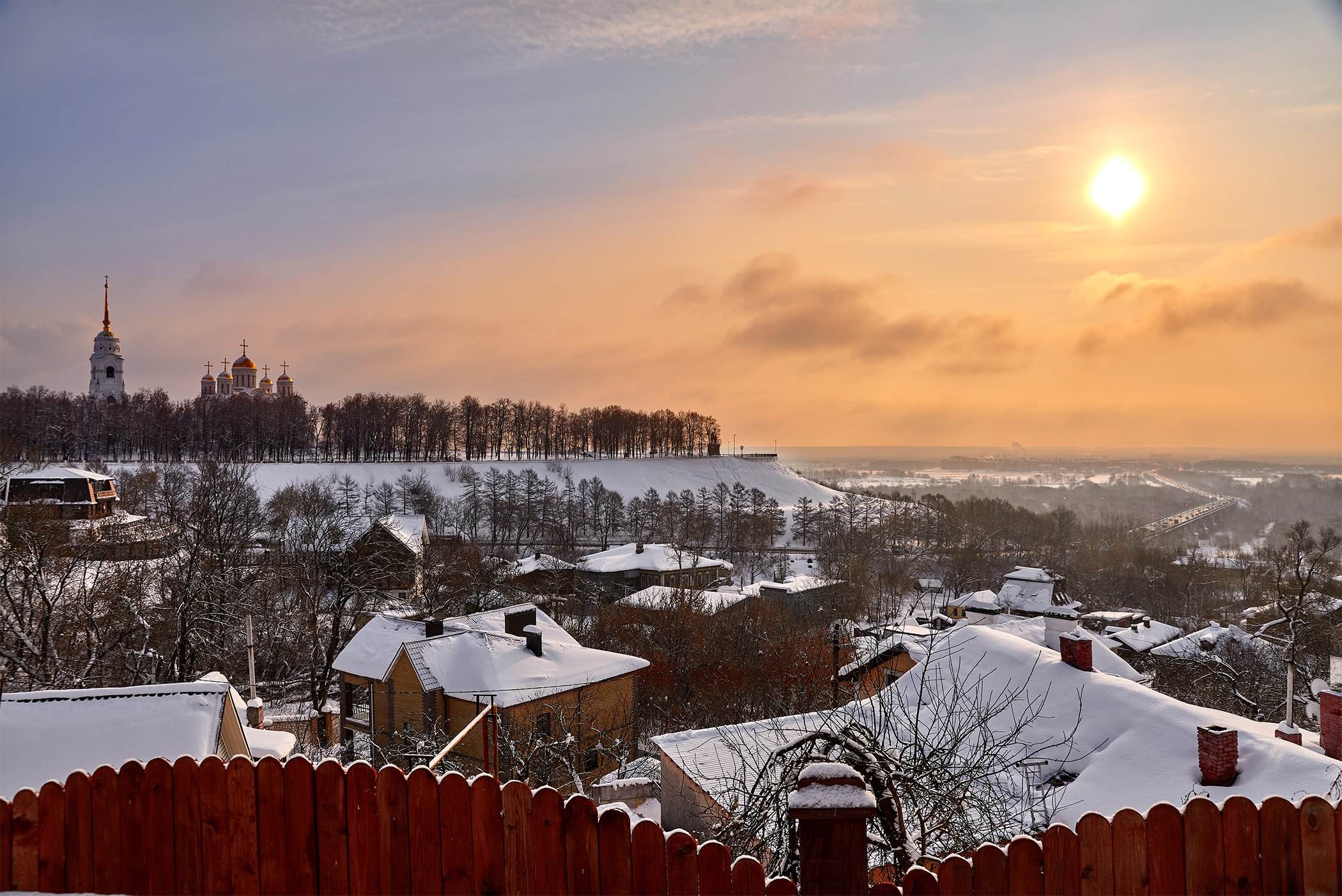 Переменчивая судьба… Взлеты и падения, упорство и слабость, стремление и равнодушие –  из побед и лишений соткана жизнь каждого из нас.    Но переменчивую судьбу могут иметь и города. История Владимира, на протяжении  почти трех  веков  являвшегося столицей княжества  древней Руси, и вот уже более двух столетий городом губернского и областного значения тому подтверждение.31 августа  у нас будет повод еще раз окунуться в атмосферу прошлого и настоящего города удивительной судьбы: Владимиру  исполняется 1029 лет.  Организаторы обещают  гостям праздника массу событий. Одни нас  уведут в славное прошлое, другие напомнят о непростой истории человеческих отношений, третьи вселят  радостное чувство  полноты жизни и созидания.Коллектив Владимирстата от всей  души поздравляет владимирцев с Днем рождения столицы региона и готов внести свою лепту в создание портрета  современного  Владимира.Люди - главное богатство любого города. Начнем и мы с цифр демографии. В настоящее время город Владимир имеет статус городского округа,  в состав которого  входят  17 сел и деревень. Отсюда  и две категории населения: городское и сельское. 17 населенных пунктов -  большая цифра и доля сельского населения, казалось бы, должна быть значительной. Но  это не так. Похоже, популярное на Западе желание жить за городом, на земле, в собственном доме обрело мало последователей. На начало 2019 г. в округе проживает почти 360,4 тысячи человек, из них селян - только 2,5 тысячи  (0,7%). Любопытно, но на фоне прироста городского населения за 2018 г. - плюс 883 человека,  число сельских жителей изменилось весьма незначительно - минус 34. Общий прирост населения  в округе +0,2%.Какие наши годыСредний возраст населения в округе Владимире моложе, чем средний возраст населения 33 региона (40,6 года против 42,2 года).   Среднестатистическая представительница слабого пола, проживающая в округе, младше жительницы области почти на 2 года (43,4 против  45,3), у мужчин  разница чуть меньше (37,1 против 38,5). Согласимся, чем моложе население, тем полнокровнее и  ярче  жизнь в городе. Но есть в этой истории одно «но»: явно выраженный гендерный дисбаланс. По численности: на 1000 мужчин Владимира приходится 1254  женщины,  и еще одна ложка дёгтя  в «женский мед»: средняя женщина старше  среднего мужчины  на 6,3 года. Посмотрим на возрастной состав жителей округа.  Доля трудоспособного населения в общей численности составляет 56,5%, за последний год она сократилась  на  0,8 п.п. (- 1690 человек). Второй по  величине является  группа населения старше трудоспособного – 26,8% (женщины старше 55, мужчины старше 60 лет).  За год она увеличилась на  1,5 п.п.  (+1416 человек).   В полку юных владимирцев (до 16 лет) к счастью, прибавление  на 1,9 п.п.  (+1123 человека).Любовь - кольцоВозможно, скоро за счет молодых сможет улучшиться брачная статистика округа.  А пока количество браков сокращается: 2017г. – 2231союз, 2018г. – на  269 счастливых событий меньше (1962 союза, меньше на 12%).  Будем надеяться, что это продиктовано  серьезностью подхода к выбору спутника.За год на  9% сократилось количество разводов (с 1432 до 1303). Очень хочется опять увязать с  взвешенным подходом, но, к сожалению, не получится. В 2017 году на 100 браков приходилось 64 развода, в 2018  -  66. И, наконец, самые главные цифры, на которые свобода отношений мужчины и женщины имеет отрицательное влияние. Статистика неумолимо свидетельствует: женщины охотнее становятся мамами  в официальных браках. Это будет темой наших новых анализов. Пока же приведем общий коэффициент рождаемости в округе: в 2018 г. - 9,8 родившихся на 1000 населения (3515детей), в первом полугодии т.г. - 8,7  (1551  ребенок).Двери открытыГлавным фактором сохранения и роста численности населения областного центра был и остается миграционный прирост. Что бы мы ни говорили о пользе и недостатках трудовой миграции, при сокращении численности трудового населения  она  во благо.Основными обстоятельствами, вызывающими необходимость переселения населения в возрасте 14 лет и старше в город Владимир называются причины личного/семейного характера, учеба и возвращение после временного отсутствия. Кстати,  уезжают из города  в основном по этим  же причинам, за исключением учебы.  Основная масса прибывших и выбывших мигрантов - это люди трудоспособного возраста,  больше половины из них – женщины.Кто же пополняет ряды жителей областного центра (учитываются  приехавшие на срок  9 месяцев и больше). В первую очередь, это жители нашей же области, так называемые внутрирегиональные мигранты. Именно  они  обеспечивают самый большой  приток. Так в 2018 г. прибыло 5,8 тысячи, убыло 3,6 тысячи человек,   положительное сальдо - более 2,2 тыс. человек (2017 г. – 2,0 тысячи)  Во-вторых, межрегиональная миграция. В другие регионы  город Владимир провожает население чаще,  чем принимает. Так, в  2018 г. из других субъектов страны в город Владимир прибыло 3,9 тысячи, выбыло – 4,2 тысячи, отрицательное сальдо - 370 человек (2017 г. – минус 454).  Уезжают в основном владимирцы в г. Москву, г. Санкт-Петербург, Московскую и Ивановскую области.В-третьих, международная миграция.   Желающих приехать из других стран в город Владимир  больше, чем выбывающих «за моря».  За прошлый год прибыло 174,  выбыло  72 человека,  положительное сальдо  + 102 человека. (2017г.- +83). Чаще остальных в город Владимир приезжают граждане Украины и Узбекистана. Представители других государств гораздо реже. Например,  в  прошлом году на учет в миграционной службе города встали:  2 итальянца, 2 представителя  африканского континента, 1 великобританец, 1 сириец и т.д.Владимир многоликийСкоро Россия, её регионы и муниципальные образования получат  уточненные данные о национальном составе населения, а даст нам  их Всероссийская перепись населения 2020 года. Город Владимир также готовится к переписной кампании, настраивается на точный учет своих «питомцев» и рассчитывает получить самые свежие данные об их национальной принадлежности. А пока напомним восьмерку самых многочисленных национальностей: русские – 96%, украинцы (1%), татары (0,6%), армяне (0,5%), азербайджанцы (0,4%) белорусы (0,3%), мордва (0,2%)  и узбеки (0,1%). Владимир культурный Широка и многообразна культурная жизнь города. Открыты для посещения 2 профессиональных театра (драматический и кукольный), филармония, 14 организаций культурно-досугового типа (клубы), а также 21 общественная библиотека. В контексте богатого исторического наследия особое значение имеет музейная деятельность, которую активно  осуществляют 3 крупных государственных музея (Центр пропаганды изобразительного искусства, Выставочный комплекс г. Владимира, Владимиро-Суздальский музей-заповедник).На страже здоровьяВ  2018 г. в системе здравоохранения города Владимира действовало 21 больничное учреждение на 5,2 тыс. больничных коек и 69 амбулаторно-поликлинические организации (в 2017 г.  21 больничное учреждение на 5,3 тыс. больничных коек и 74 амбулаторно-поликлинические организации). В них работало 2225 врачей различных специальностей и 4770 человек среднего медицинского персонала (2017 г. 2161 врач различных специальностей и 5035 человек среднего медицинского персонала). Стоит отметить, что помимо государственного сектора в сфере культуры, спорта и здравоохранения широко присутствует и частный сегмент.Зебра делового ВладимираУдачным для бизнес-сообщества города Владимира  прошедший год  вряд ли назовешь. Сальдированный финансовый результат (прибыль минус убыток) организаций города Владимира (без субъектов малого предпринимательства, банков, страховых и бюджетных организаций) в действующих ценах составил  4 млрд 59 млн. рублей. В 2017 г. ситуация была более благоприятная: 7 млрд 862 млн. рублей.Успешно закончили 2018 г. 188 организаций, их общая прибыль - 9млрд. 568 млн. рублей. Годом ранее таких успешных организаций было  190, а их прибыль  была в размере 12 млрд 543 млн. рублей.Не удалось в прошлом году претворить в жизнь задуманное 89организациям, их общий убыток составил 5 млрд 508 млн рублей (за 2017г. – 74 организации  имели убыток в размере 4 млрд 681 млн рублей).Инвестиции в основной капитал - залог успешного развития бизнеса.   Но положительной динамикой этого важнейшего показателя у крупных и средних организаций город похвастаться не может. Общий объем инвестиций в основной капитал  в 2018. составил  19,8 млрд  руб. ( 2017г. – 21,4 млрд руб), 86%).  В первом полугодии  т.г.  объем  инвестиций продолжил снижение  (5,3  млрд. руб., 65,5% к  1 полугодию 2017г.).  На подъеме закончили 2018. строители города, сдано 205,7 тыс. кв. метров (112,5% к 2017г.). Но положительный тренд в 1 полугодии т.г. поддержать  не удалось, сдано 49,7 тыс. кв. метров (79% к 1 полугодию 2017г.).Автомобильным транспортом организаций всех видов деятельности (без субъектов малого предпринимательства) в январе-июле 2019 г. перевезено 802 тыс. тонн грузов (126,5% к январю-июлю 2018г.), грузооборот составил 135 млн тонно-километров (в 1,8р.).Автобусным транспортом общего пользования в январе-июле 2019г. перевезено 26,5 млн пассажиров (89% 2018г.). Пассажирооборот  -  176,8 млн пасс-км  (86%).Оборот розничной торговли за январь-июль 2019г. достиг 64,4 млрд рублей и в сопоставимых ценах увеличился на 0,1%.Среднемесячная  номинальная начисленная заработная плата работников  организаций (без учета субъектов малого предпринимательства)  в I полугодии 2019. составила 37974,1 рубля  и увеличилась по сравнению с аналогичным периодом прошлого года на  8,7%.На 1 июля 2019 г. в государственной службе занятости населения зарегистрированы 1769 безработных, что на 5,6% больше, чем на аналогичную дату 2018 г.Вот таким калейдоскопом статистических показателей встречает наш Владимир свой 1029-й День рождения. Пожелаем любимому городу счастливых перемен,  владимирцам -  желания и энергии  брать  новые высоты.     А всем россиянам, даже в третьем тысячелетии,  иметь возможность лицезреть   «Белокаменное чудо, Бело-памятную весть….»  (стихотворение  Владимира Коваленко «Во Владимире над Клязьмой») 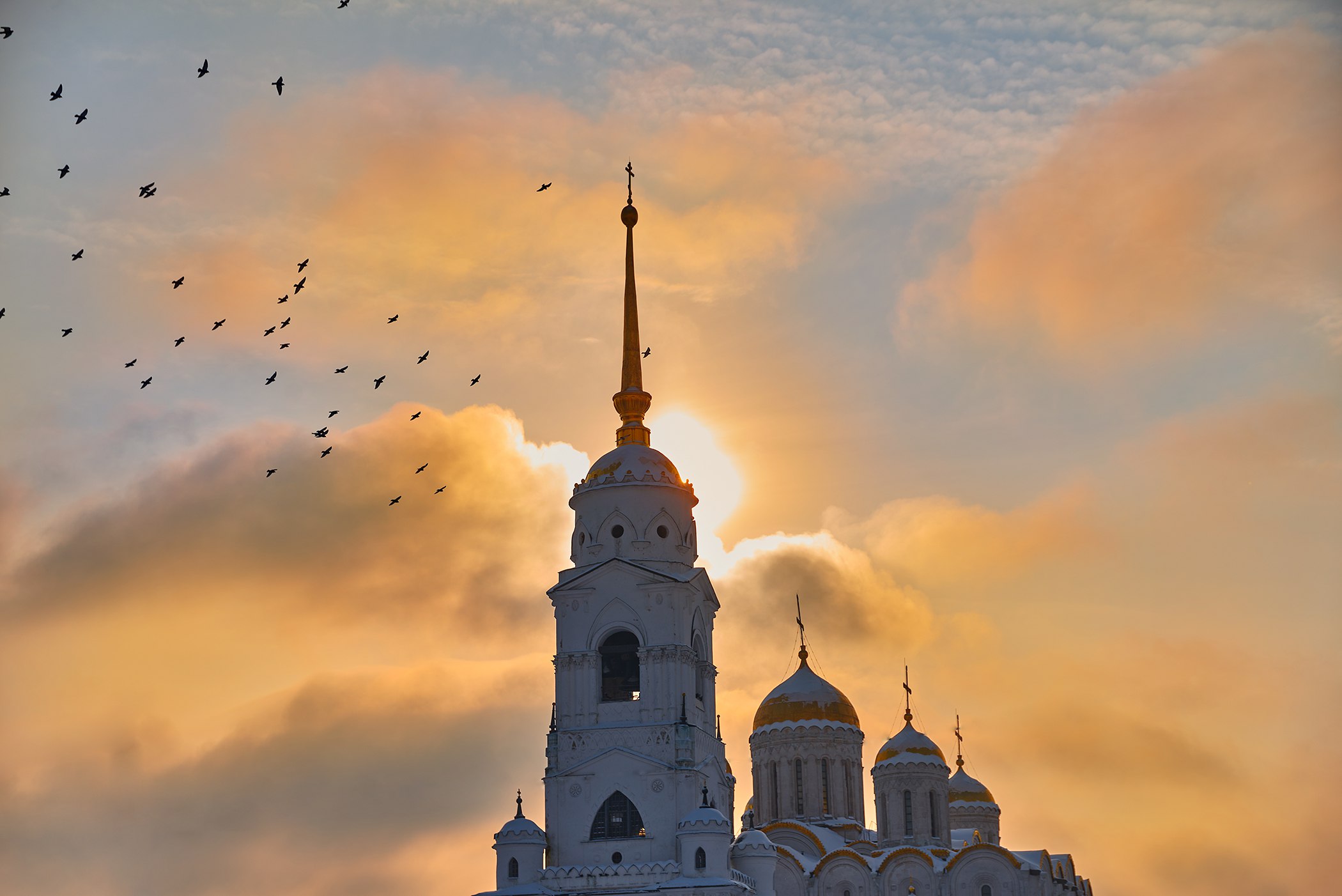 Фото Бориса ПучковаСолдатова Наталья Михайловна, специалист  Владимирстата по взаимодействию  со СМИтел. (4922) 534167; моб.  8 930 740 88 65mailto:  P33_nsoldatova@gks.ru https://vladimirstat.new.gks.ru/ (новая версия)Владимирстат в социальных сетях: https://www.facebook.com/profile.php?id=100032943192933 https://vk.com/public176417789  https://ok.ru/profile/592707677206 https://www.instagram.com/vladimirstat33/?hl=ruПри использовании материалов Территориального органа Федеральной службы государственной статистики по  Владимирской  области в официальных, учебных или научных документах, а также в средствах массовой информации ссылка на источник обязательна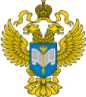 ТЕРРИТОРИАЛЬНЫЙ ОРГАН ФЕДЕРАЛЬНОЙ СЛУЖБЫ ГОСУДАРСТВЕННОЙ СТАТИСТИКИ ПО ВЛАДИМИРСКОЙ ОБЛАСТИТЕРРИТОРИАЛЬНЫЙ ОРГАН ФЕДЕРАЛЬНОЙ СЛУЖБЫ ГОСУДАРСТВЕННОЙ СТАТИСТИКИ ПО ВЛАДИМИРСКОЙ ОБЛАСТИ 29 августа  2019г.  29 августа  2019г.                                                                          Пресс-релиз